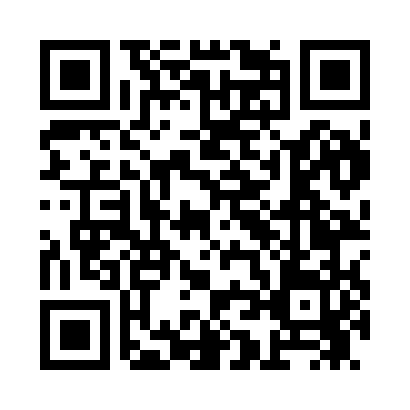 Prayer times for Upper Red Hook, New York, USAMon 1 Jul 2024 - Wed 31 Jul 2024High Latitude Method: Angle Based RulePrayer Calculation Method: Islamic Society of North AmericaAsar Calculation Method: ShafiPrayer times provided by https://www.salahtimes.comDateDayFajrSunriseDhuhrAsrMaghribIsha1Mon3:415:2412:595:028:3510:182Tue3:415:241:005:028:3510:173Wed3:425:251:005:028:3410:174Thu3:435:261:005:028:3410:165Fri3:445:261:005:028:3410:166Sat3:455:271:005:028:3410:157Sun3:465:271:005:038:3310:158Mon3:475:281:015:038:3310:149Tue3:485:291:015:038:3210:1310Wed3:495:301:015:038:3210:1211Thu3:505:301:015:038:3110:1112Fri3:515:311:015:028:3110:1113Sat3:525:321:015:028:3010:1014Sun3:535:331:015:028:3010:0915Mon3:555:341:015:028:2910:0816Tue3:565:341:025:028:2810:0717Wed3:575:351:025:028:2810:0518Thu3:585:361:025:028:2710:0419Fri4:005:371:025:028:2610:0320Sat4:015:381:025:028:2510:0221Sun4:025:391:025:018:2510:0122Mon4:045:401:025:018:249:5923Tue4:055:411:025:018:239:5824Wed4:065:421:025:018:229:5725Thu4:085:421:025:008:219:5526Fri4:095:431:025:008:209:5427Sat4:115:441:025:008:199:5228Sun4:125:451:025:008:189:5129Mon4:135:461:024:598:179:4930Tue4:155:471:024:598:169:4831Wed4:165:481:024:588:159:46